Maths Year 5 Equivalent Fractions w/c 11.05.20The objective we are working on this week is:To identify, name and write equivalent fractions of a given fraction, represented visually, including tenths and hundredths.Use the following link to find out about equivalent fractions and then have a go at completing the challenges on pages 3 and 4.  https://www.theschoolrun.com/what-are-equivalent-fractions-and-simplifying-fractions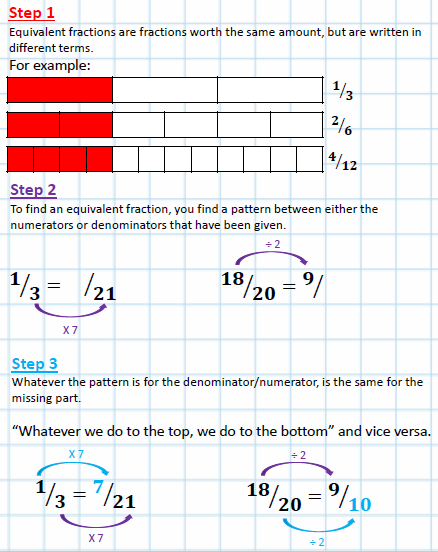 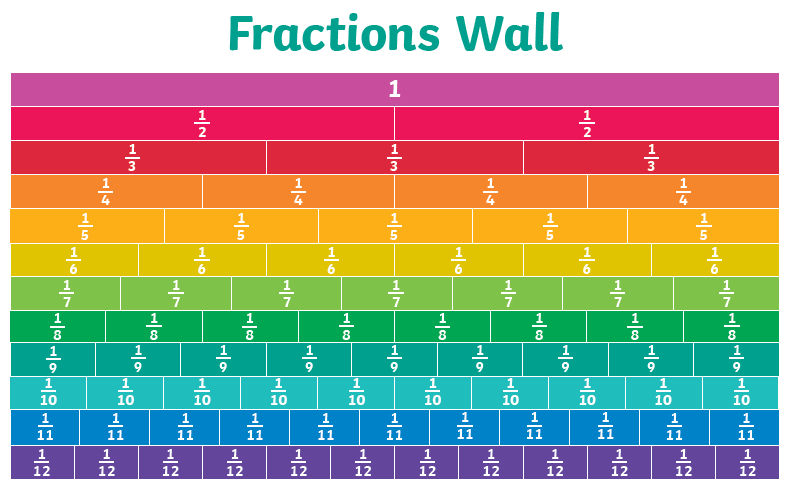 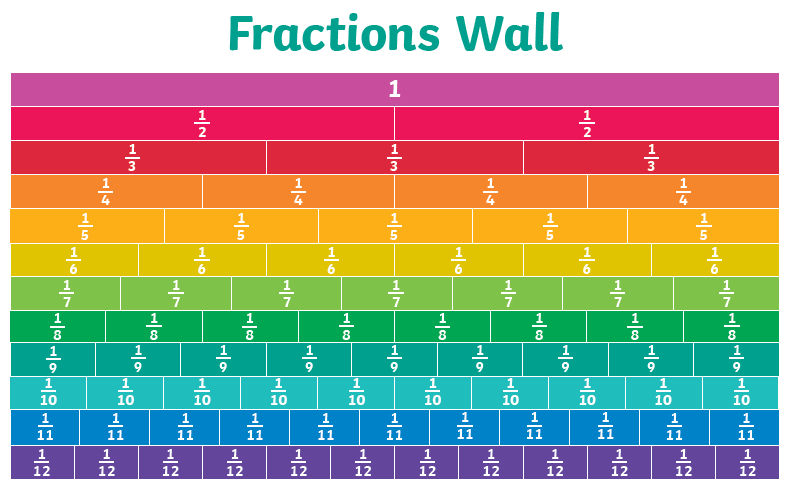 The fraction wall can help you see the equivalent fractions. As you can see ½ is the same as 2/4.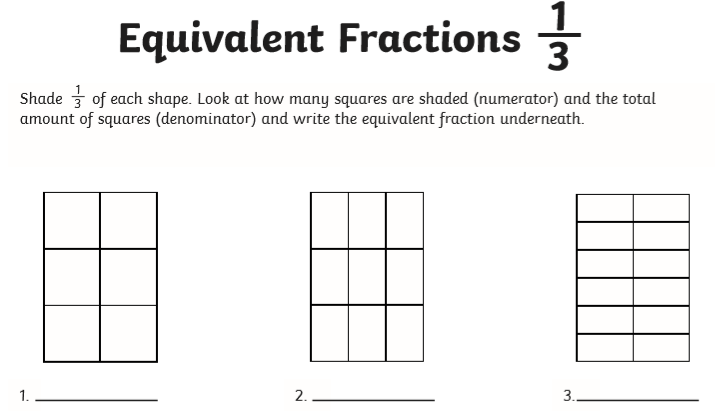 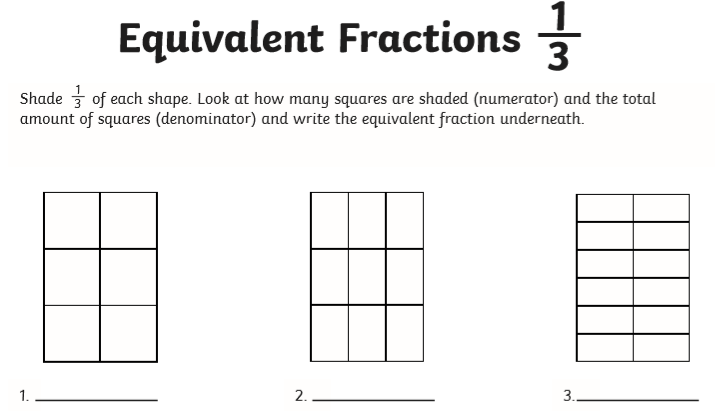 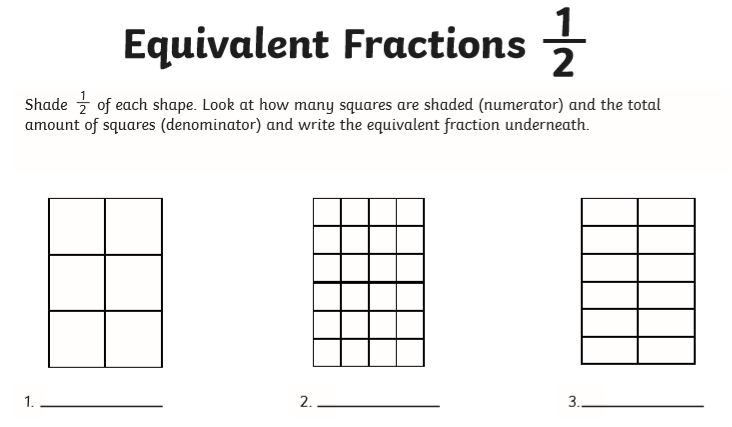 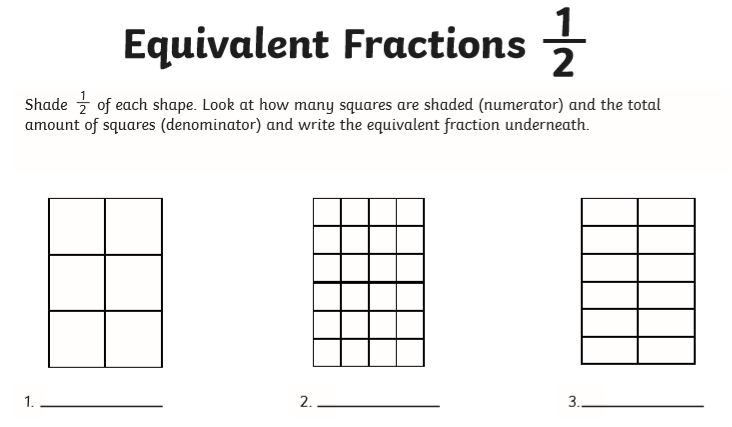 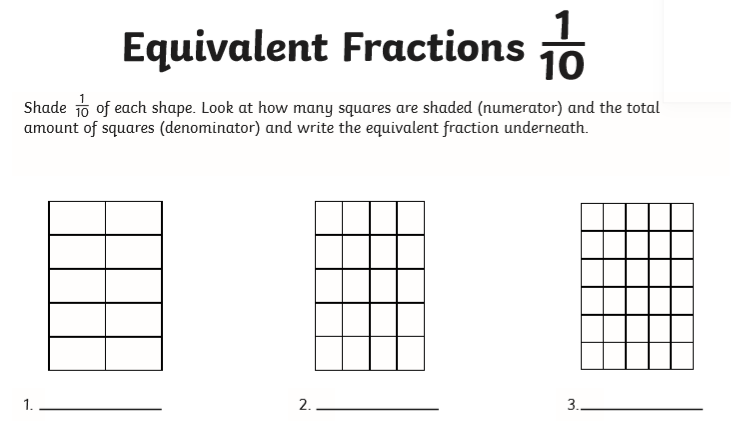 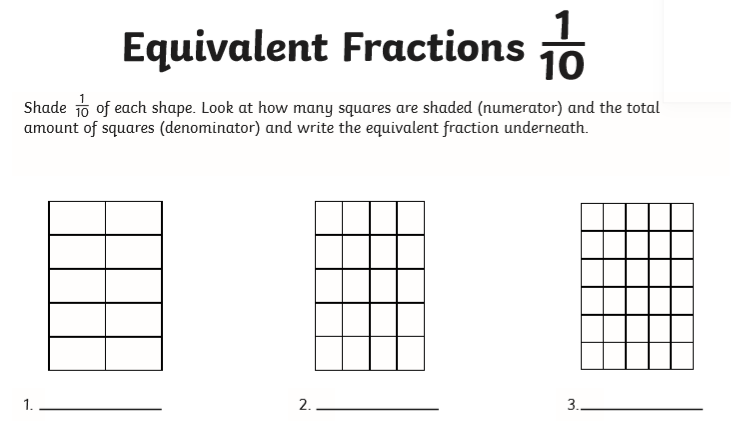 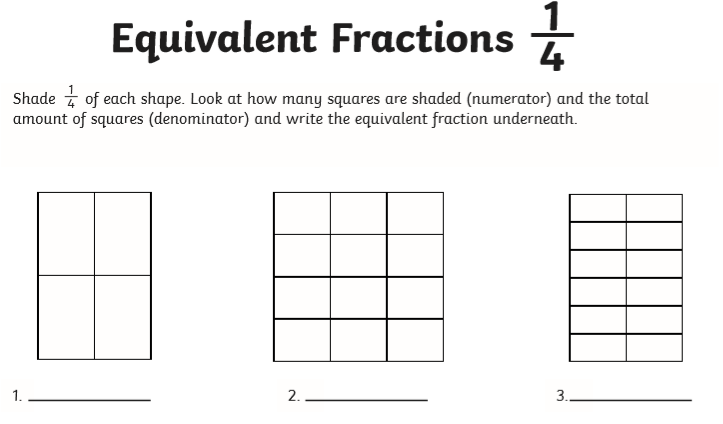 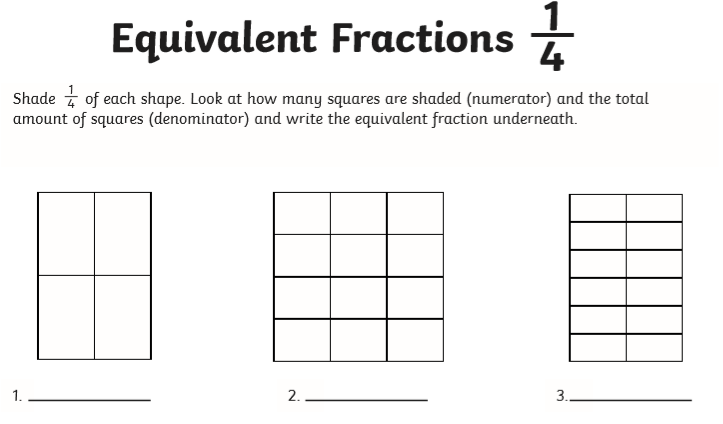 Use the fraction wall to help you work out the equivalent fractions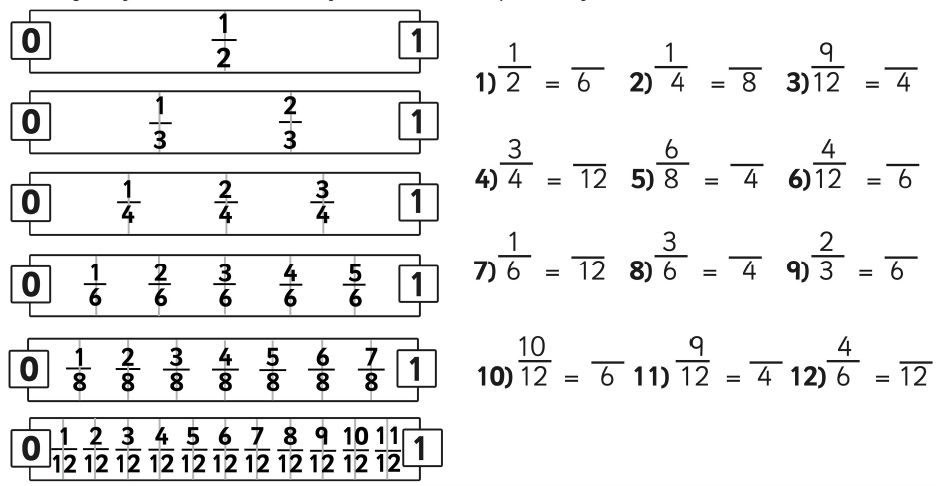 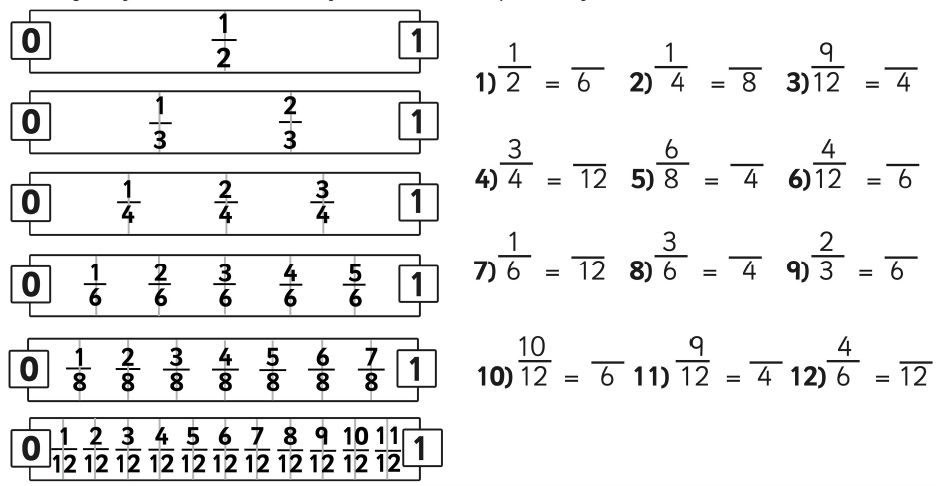 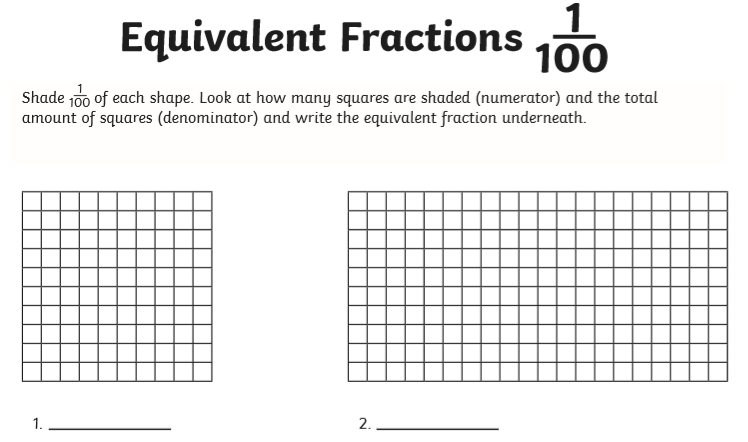 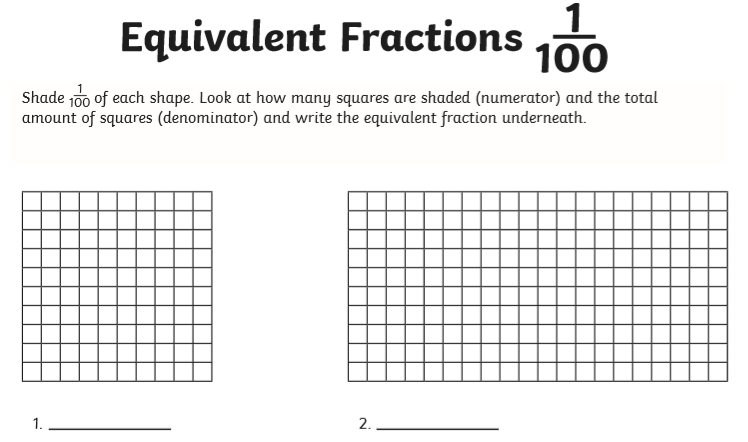 